Описание объектов приватизации Тип: Объект недвижимостиВид: Объект незавершенного строительстваКадастровый номер: 11:05:0201003:431Кадастровый квартал: 11:05:0201003Адрес: Российская Федерация, Республика Коми, Сыктывдинский муниципальный район, сельское поселение Зеленец, с. Зеленец, ш. Ухтинское, д. 61Наименование: нежилое зданиеПроектируемое назначение: -Площадь общая: 6 275,5 кв. мСтатус: УчтенныйОбъект в настоящее время не используется, является объектом незавершенного строительства (отсутствуют системы отопления, водоснабжения, электроснабжения, водоотведения, газоснабжения). 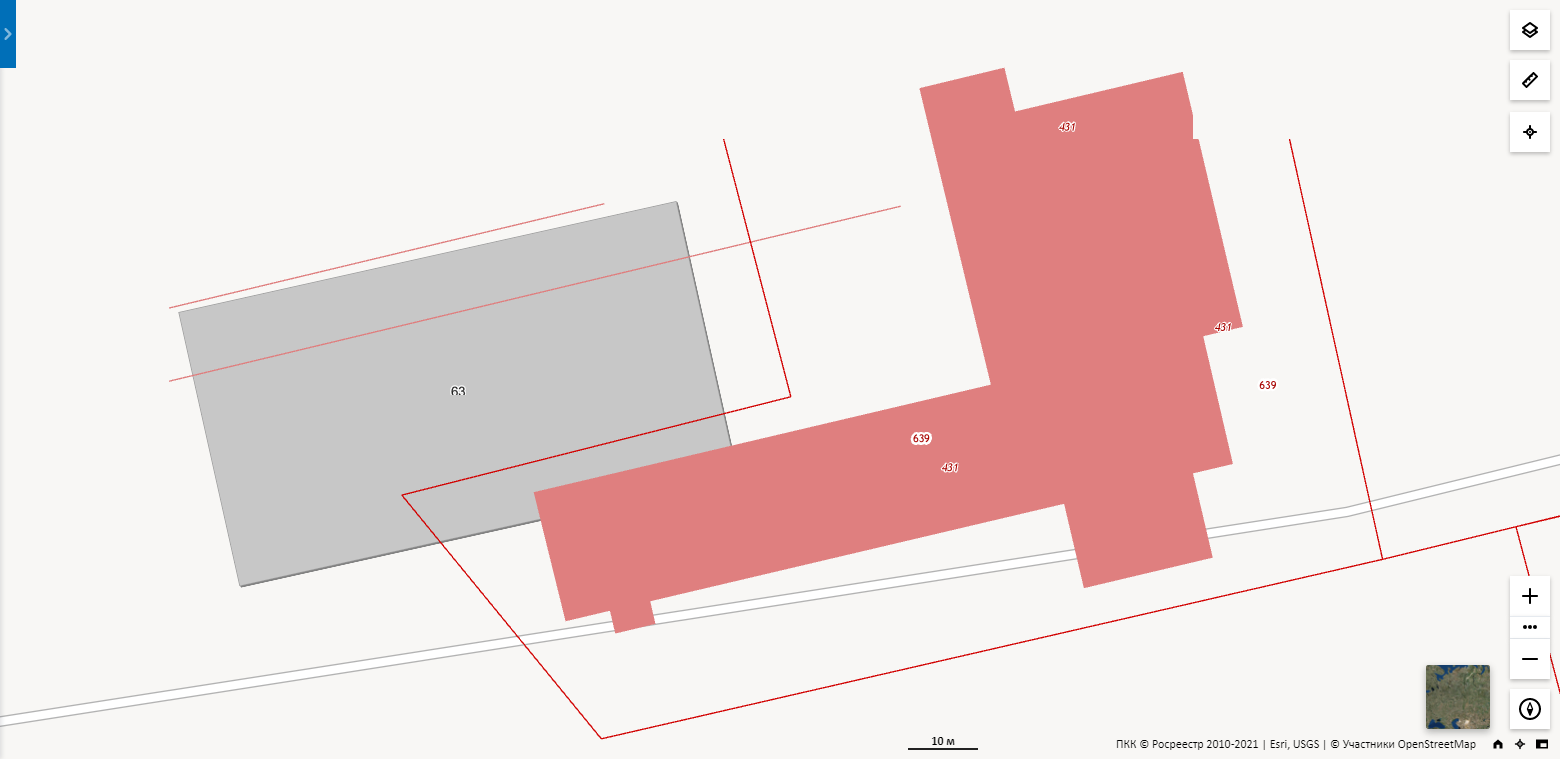 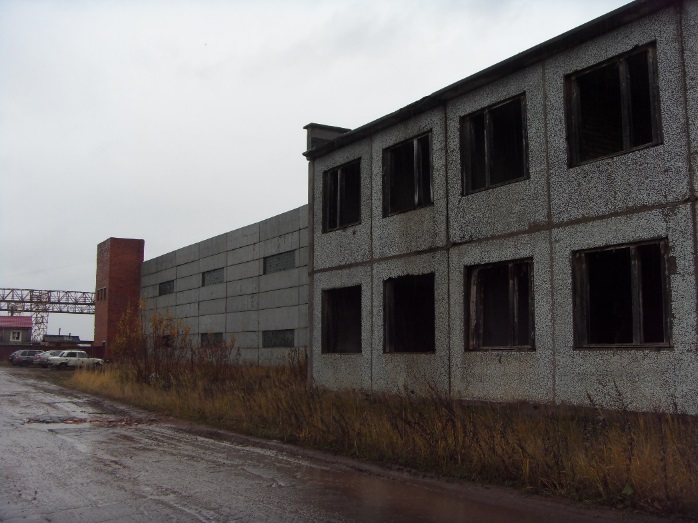 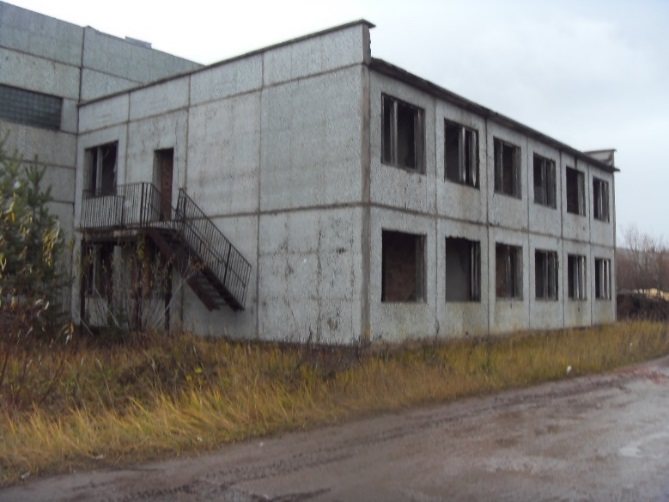 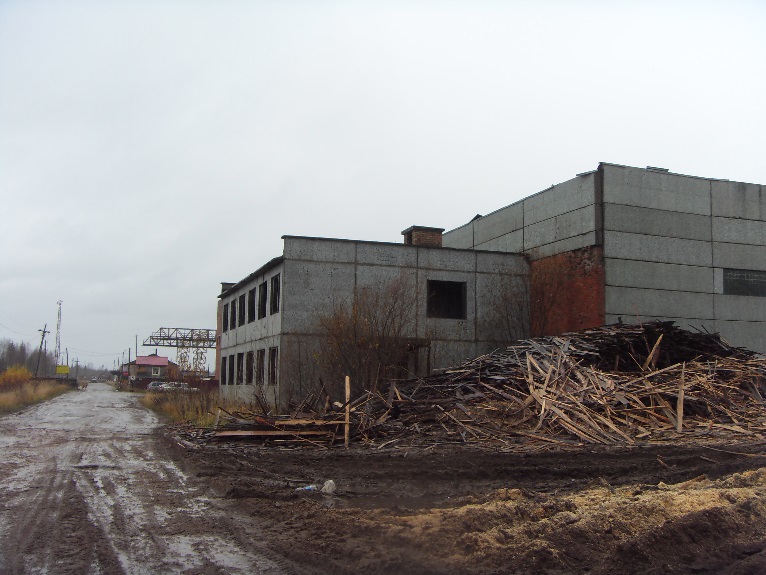 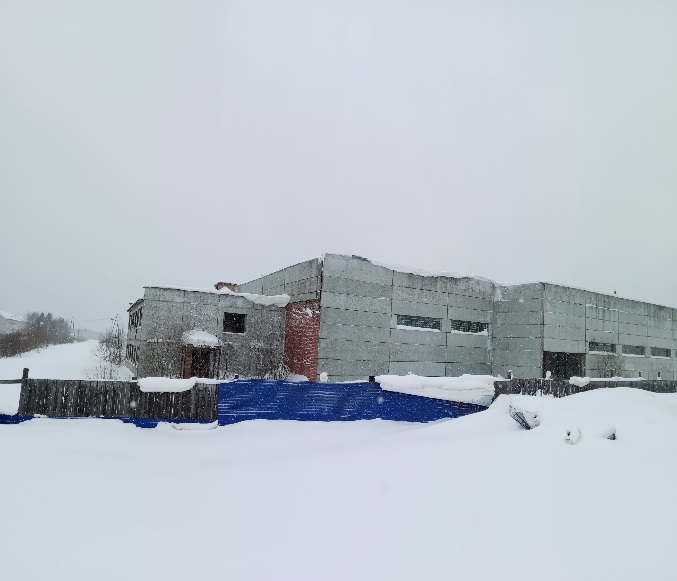 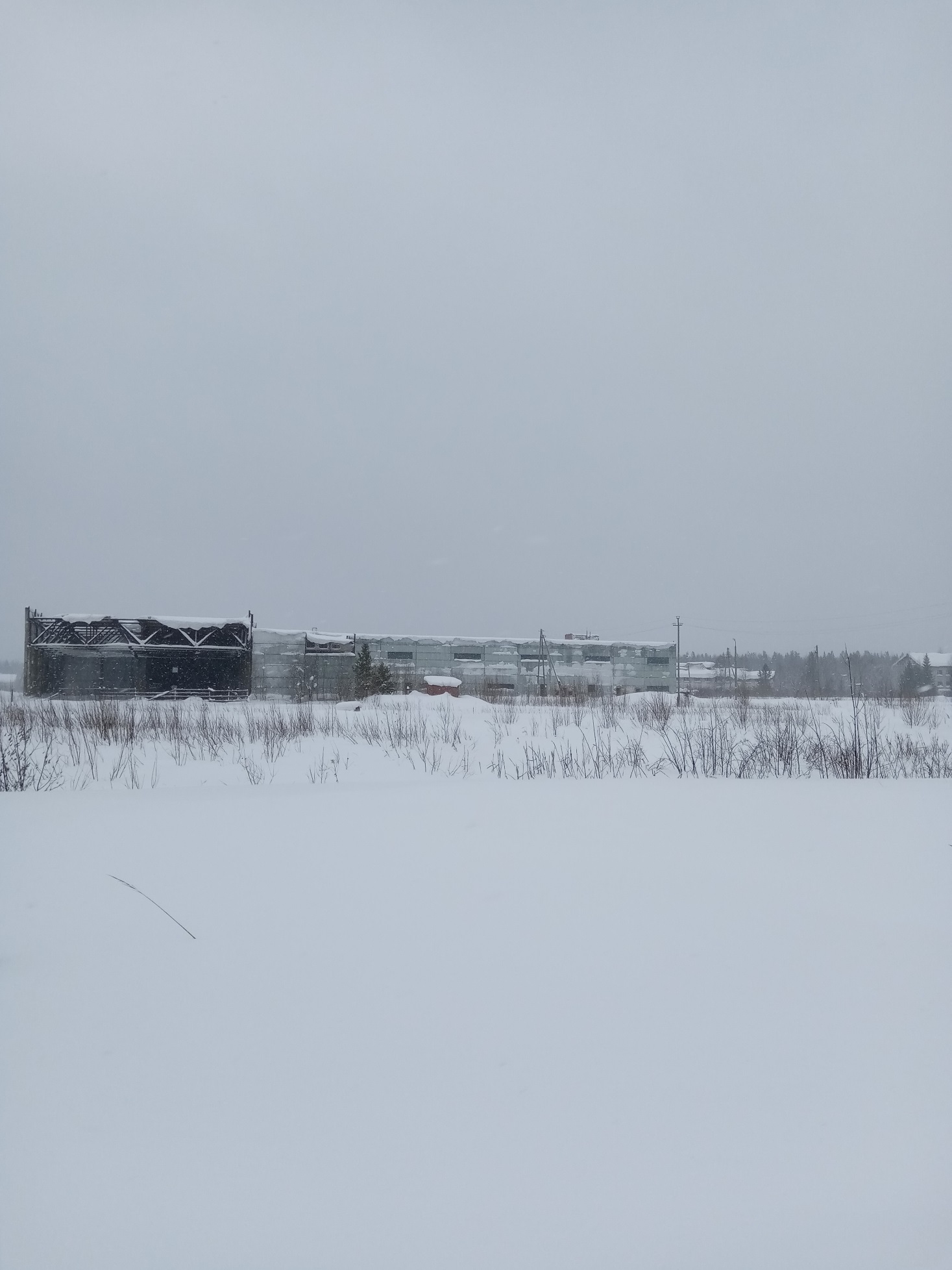 На схеме 1 приведено местоположение объектов приватизации относительно различных объектов инфраструктуры, в том числе:объекты расположены в 1,5 км от автомобильной дороги республиканского значения «Сыктывкар-Ухта». подъездные пути к объекту: - на участке от автомобильной дороги республиканского значения «Сыктывкар-Ухта» до поворота на АО «Птицефабрика «Зеленецкая» - асфальтированная дорога, находится в удовлетворительном состоянии, является собственностью АО «Птицефабрика «Зеленецкая»; - со стороны земельного участка с кадастровым номером  11:05:0000000:174 – необходимо оформление сервитута для организации проезда к зданию, так как земельный участок находится в собственности юридического лица;- со стороны земельного участка с кадастровым номером 11:05:0000000:168 – необходимо оформление сервитута для организации проезда к зданию, так как земельный участок находится в собственности юридического лица. непосредственно к зданию подходит железнодорожная ветка, которая является частью пути, проходящего через железнодорожную станцию «Местечко Койты» г. Сыктывкара;в непосредственной близости от объектов расположены линии энергоснабжения 0,4 кВт, 10 к Вт. На земельном участке имеется трансформаторная подстанция.  По вопросам присоединения объекта к сетям энегоснабжения необходимо обратиться в адрес АО «Комиэнергосбытовая компания» по адресу: 167031, Республика Коми, г. Сыктывкар, ул. 28 Невельской дивизии, д. 27а; эл. почта centr@komiesc.ru;по вопросам возможности присоединения объектов к сетям холодного водоснабжения, водоотведения необходимо обратиться в адрес        АО «Птицефабрика «Зеленецкая» по адресу: 16820, Республика Коми, Сыктывдинский район, с. Зеленец, Ухтинское шоссе, д.125; эл. почта info@zpfrk.ru);по вопросам возможности присоединения объектов к сетям газоснабжения необходимо обратиться в адрес АО «Газпром газораспределение Сыктывкар», филиал в г. Сыктывкаре по адресу: 167000, Республика Коми, г. Сыктывкар, ул. Красных Партизан, стр. 33. Схема 1. Местоположение объектов приватизации относительно различных объектов инфраструктуры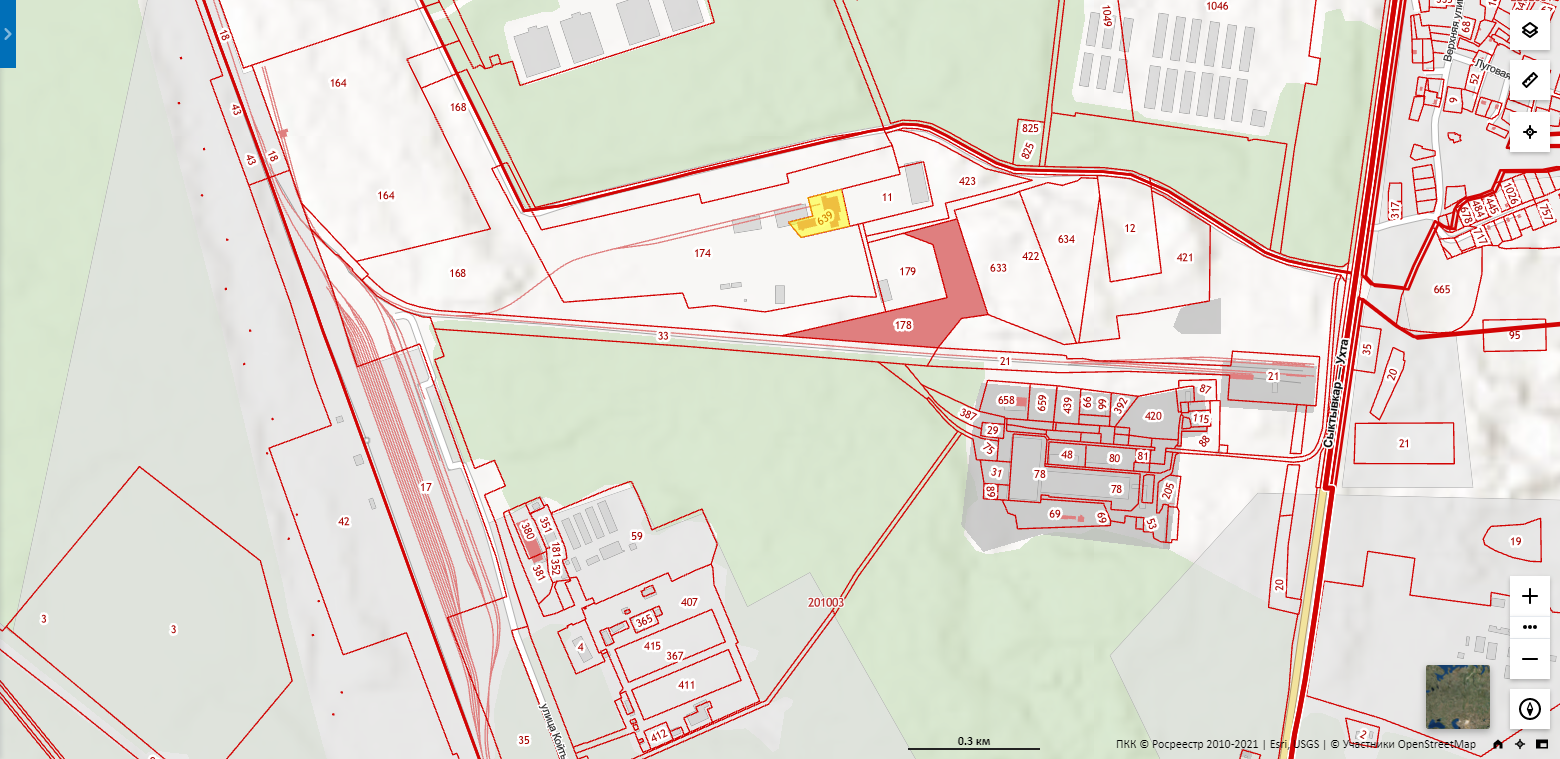 Примечание: желтым цветом выделены объекты приватизации. Объекты приватизации расположены в зоне промышленных и коммунальных объектов. На территориях, граничащих с приватизируемыми объектами, осуществляют деятельность предприятия лесозаготовки, производства пиломатериалов, сельскохозяйственное предприятие (птицеводство).  Тип: Объект недвижимостиВид: Земельный участокКадастровый номер: 11:05:0201003:639Кадастровый квартал: 11:05:0201003Адрес: Российская Федерация, Республика Коми, Сыктывдинский район, сельское поселение "Зеленец", с. Зеленец, Ухтинское шоссе, 61Площадь уточненная: 8 415 кв. мСтатус: УчтенныйКатегория земель: Земли промышленности, энергетики, транспорта, связи, радиовещания, телевидения, информатики, земли для обеспечения космической деятельности, земли обороны, безопасности и земли иного специального назначенияРазрешенное использование: Для размещения иных объектов промышленности, энергетики, транспорта, связи, радиовещания, телевидения, информатики, обеспечения космической деятельности, обороны, безопасности и иного специального назначенияпо документу: производственная деятельностьЗемельный участок, подлежащий приватизации, находится в санитарно-охранной зоне (САНПИН 2.2.1/2.1.1.1200-03 "Санитарно-защитные зоны и санитарная классификация предприятий, сооружений и иных объектов"). Данные публичной кадастровой карты Республики Коми http://roscadastr.com/map/respublika-komi